Google Earthhttp://www.google.com/intl/en/earth/index.htmlOne option to show what you know is through Google Earth.   Google Earth is a great ways to show learning goals over key events or battles.  For example you could make a map over key battles during War of 1812.  You need to label the location and write a sentence about each. You must be able to present and answer 5 questions from Ms. Meller.   You must submit a proposal slip telling me your plan to use this as an option.   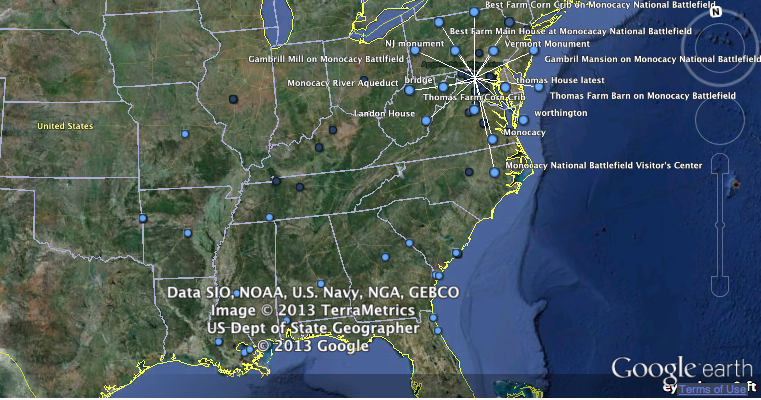 AADVANCE PROFICIENTBABOVE PROFICIENTCPROFICIENTNOT PROFICIENT-Very creative-had all learning goals/ success criteria covered in great detail-answered 5 questions from teacher correctly- label all locations correctly- sentences over all battles are clear and concise with correct spelling and grammar-work cited-Plain but to the point-had all learning goals success criteria covered but lacked some detail-answered  4 questions from teacher correctly- a couple locations were marked in correctly- Sentences over all battles are clear and concise but there are some spelling or grammar mistakes-work cited-Plain but to the point-had all learning goals success criteria covered but lacked some detail-answered 3 questions from teacher correctly- a couple locations were marked incorrectly- a few sentences over battles are confusing and need to be reworded-work cited-Didn’t cover all the learning goals or success criteria-Sentences don’t explain the key aspects of the battle-incorrect info-no work cited- couldn’t answer questions asked from teacher